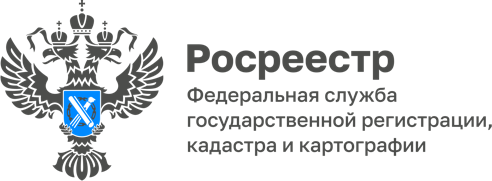 ПРЕСС-РЕЛИЗ07.04.2023О порядке представления документов для государственного кадастрового учета и государственной регистрации прав на недвижимое имущество органами властиУправление Росреестра по Алтайскому краю напоминает о порядке представления документов для осуществления государственного кадастрового учета и государственной регистрации прав на недвижимое имущество органами власти, действующими в интересах граждан и юридических лиц.Федеральным законом от 06.12.2021 N 408-ФЗ "О внесении изменений в отдельные законодательные акты Российской Федерации" с 01.09.2022 изменен порядок оформления в Едином государственном реестре недвижимости объектов капитального строительства, введенных в эксплуатацию.«Уполномоченный орган публичной власти, который ввел объект недвижимости в эксплуатацию»,- поясняет заместитель руководителя Росреестра по Алтайскому краю Андрей Рерих, - «должен одновременно направить в Росреестр заявление о кадастровом учете объекта и о регистрации права собственности застройщика. Установленный порядок не применяется в отношении многоквартирных домов, так как они не являются объектами прав. То есть, застройщику больше не нужно обращаться в Росреестр за регистрацией прав. За него это сделает уполномоченный орган власти».Также обращаем внимание, что при предоставлении земельных участков, находящихся в государственной или муниципальной собственности, закон обязывает исполнительный орган государственной власти или орган местного самоуправления, осуществляющих распоряжение земельными участками, самостоятельно обратиться в Росреестр для постановки на государственный кадастровый учет земельного участка (в случае, когда требуется формирование земельного участка) и регистрации права гражданина или юридического лица.Таким образом, законодательные изменения направлены на исключение из процедуры оформления прав на объекты недвижимости граждан и юридических лиц. Представление их интересов в регистрирующем органе по определенным вопросам возложено на уполномоченные государственные (муниципальные) органы. При этом, в соответствии с Федеральным законом от 13.07.2015 № 218-ФЗ «О государственной регистрации недвижимости» органы государственной власти и органы местного самоуправления с 01.01.2023 года представляют заявления о государственном кадастровом учете и (или) государственной регистрации прав и прилагаемые к ним документы в орган регистрации прав только в форме электронных документов. Срок предоставления государственной услуги по регистрации недвижимости в электронном виде сокращен Управлением Росреестра по Алтайскому краю. Учетно-регистрационные действия осуществляются в течение одного рабочего дня с момента поступления в регистрирующий орган Об Управлении Росреестра по Алтайскому краюУправление Федеральной службы государственной регистрации, кадастра и картографии по Алтайскому краю (Управление Росреестра по Алтайскому краю) является территориальным органом Федеральной службы государственной регистрации, кадастра и картографии (Росреестр), осуществляющим функции по государственной регистрации прав на недвижимое имущество и сделок с ним, по оказанию государственных услуг в сфере осуществления государственного кадастрового учета недвижимого имущества, землеустройства, государственного мониторинга земель, государственной кадастровой оценке, геодезии и картографии. Выполняет функции по организации единой системы государственного кадастрового учета и государственной регистрации прав на недвижимое имущество, инфраструктуры пространственных данных РФ. Ведомство осуществляет федеральный государственный надзор в области геодезии и картографии, государственный земельный надзор, государственный надзор за деятельностью саморегулируемых организаций кадастровых инженеров, оценщиков и арбитражных управляющих. Подведомственное учреждение Управления - филиал ППК «Роскадастра» по Алтайскому краю. Руководитель Управления, главный регистратор Алтайского края – Юрий Викторович Калашников.Контакты для СМИПресс-секретарь Управления Росреестра по Алтайскому краю Корниенко Оксана Николаевна 8 (3852) 29 17 44, 509722press_rosreestr@mail.ru 656002, Барнаул, ул. Советская, д. 16Сайт Росреестра: www.rosreestr.gov.ru	Яндекс-Дзен: https://dzen.ru/id/6392ad9bbc8b8d2fd42961a7	ВКонтакте: https://vk.com/rosreestr_altaiskii_krai Телеграм-канал: https://web.telegram.org/k/#@rosreestr_altaiskii_kraiОдноклассники: https://ok.ru/rosreestr22alt.krai